Дата проведения: 29.04.2020Группа: МД-19Тема урока: «Отмена крепостного права и реформы 60-70-х гг.  XIX века».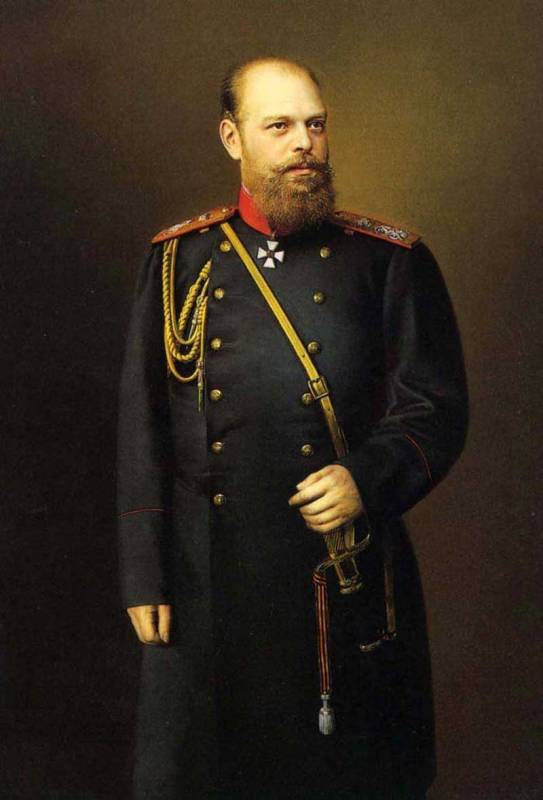 Цель: рассмотреть предпосылки, значение и результаты реформ 60-70-х гг  19 века.Задачи:1. научить навыкам самостоятельной работы с историческими документами.2. формировать умения давать самостоятельные нравственные оценки историческим событиям.Основные понятия: реформа, земства, курья, всеобщая воинская повинность и другие.Ход урока.1.Организация урока.Мы с вами рассмотрели крестьянскую реформу и пришли к выводу, что позорное крепостное право было отменено и крестьяне стали свободными сельскими обывателями. Эта реформа должна была стать своего рода локомотивом,  которая потянет за собой проведение ряда других реформ.(слайд №1-великие реформы)Авторов разработчиков земской, судебной, военной и других реформ 1860 - 1870гг. (братьев Милютиных, Ростовцева, вел. кн. Константина и вел. кн. Елену Павловну и других)  их противники постоянно обвиняли в либерализме. (слайд №2-авторы реформ)Исходя из этих сведений, можно ли назвать эти реформы либеральными?  Судя по этому, действия правительства в 1860 – 1870- гг. должны были способствовать ускорению или торможению модернизации России?Следовательно, какова наша главная задача на этом уроке? (Рассмотреть великие реформы и решить были ли они действительно либеральными и способствовали ли ускорению/торможению модернизации России, так необходимой в  XlXв.)Тема урока(слайд №3 тема урока) Великие реформы – путь к модернизации России. 
Можно ли назвать этот путь либеральным?Актуализация знаний:К каким изменениям привела отмена крепостного права? (исчезли слои зависимых крестьян, которые стали лично свободными и уравненными в правах с другими сословиями и т. д.)Что такое «модернизация»? (Переход от традиционного общества к  индустриальному) Назовите признаки модернизованного общества (рыночные отношения, промышленный переворот, рост городского населения, гражданское равноправие, демократические свободы, распространение грамотности и научного образования, вовлечение широких народных масс в политическую жизнь). Что такое либерализм? Каковы его основные признаки? (общественно-политическое учение, для которого главной ценностью являются права и  свободы человека; признаки: свободная личность, свободные экономические сообщества, ч/с, права и свободы человека, равенство всех перед законом).земская реформа (слайды №4,5,6)судебная реформа(слады №7,8,9)военная реформа(слайды №10)Как называются документы, которые вы используете для анализа реформ?Распространялся ли закон на всю территорию страны?Для чего, с какой целью был принят закон о земствах?Как формировались земские учреждения? По какому принципу? О чем это говорит?Какими основными вопросами занимались земства?Можно ли назвать земскую реформу либеральной в полном смысле слова?На какие процессы модернизации влияла реформа?Как, по вашему мнению, способствовала ли земская реформа ускорению или торможению модернизации страны?Дополнительные сведения о деятельности земств:Земства сыграли большую роль в решении местных хозяйственных и культурных задач: в организации мелкого кредита путем организации крестьянских ссудо-сберегательных товариществ, в  устройстве почт, дорожном строительстве, в развитии страхования, в медицинской и ветеринарной помощи на селе, в деле народного просвещения. К 1880 г. было открыто 12 тыс. земских школ. За это время в  земских школах получили образование до двух миллионов крестьянских детей. Земства подготовили    за свой счет 45 тыс. учителей и значительно подняли материальный и общественный статус народного учителя. Земские школы считались лучшими. По их образцу стали действовать и школы Мин. проса. Медицинские учреждения на селе, хотя еще и малочисленные и несовершенные, целиком были созданы земствами.  На средства земств были созданы фельдшерские курсы специально для села. Благодаря усилиям земских врачей показатель смертности среди крестьян сократился с 3,75 до 2,8%.  Велика роль земств в статистическом изучении народного хозяйства, в первую очередь крестьянского. Российская статистика  считалась самой лучшей в мире по богатству, точности и ценности собранных ею сведений. И поныне изучение экономики пореформенной России невозможно без привлечения ее материалов. 
? Либералы высоко оценивали деятельность земств как первый опыт демократии, отмечали, что спасение России состоит в дальнейшем укреплении и развитии земств; консерваторы же ругали эту реформу и считали ее  новой разорительной для народа бумажно-бюрократическую структуру западнического типа – «красавица свобода в украшениях западного самоуправления и либерализма, не понятная для русского мужика; В.И.Ленин -  как «пятое колесо в телеге русского государственного управления.Как вы оцениваете значение земств для истории России? (продолжаем отвечать на вопросы)1.  Как называются документы, которые вы используете для анализа реформ?Почему появилась потребность в реформировании судебной системы в России?Что изменилось в судебной системе? Какие виды судов были созданы? Какова их роль в развитии гражданского общества? Каковы основные принципы нового суда?Кто мог стать мировым судьей?Кто такие присяжные поверенные? Чем они занимались? Кто мог стать присяжным поверенным?Кто такие присяжные заседатели? Как они избирались?Можно ли назвать судебную реформу либеральной в полном смысле слова? На какие процессы модернизации влияла реформа? Как, по вашему мнению, способствовала ли судебная реформа ускорению или торможению модернизации страны?Дополнительные вопросы: работа со схемой: Какое из учреждений новой судебной системы олицетворяло прогрессивные перемены, а какое  - дань традициям прошлого? (волостной суд).  
к вопросу № 3 работа со схемой (Слайд№7 ): Каковы основные принципы нового суда? 
Бессословный – представители всех сословий судятся одним судом 
Гласный – судебные заседания открыты для всех 
Состязательный – на процессе две стороны: обвиняющая – прокурор и защищающая - адвокат «состязаются» 
Независимый от администрации, т.е. судью нельзя уволить за вынесение неугодного властям приговора.Какие элементы судопроизводства второй половины 19 века возрождаются в современной России? (Как в 19 века, так и в нашем веке идут споры о суде присяжныхВведение судов присяжных заседателей вызвало неоднозначную реакцию в российском обществе. Консерватор Катков писал: «Если в силу закона уличная толпа приводиться в зал судебных заседаний и если здесь ее случайные суждения получают силу приговора, то всякий здравомыслящий человек скажет, что  в этом безобразии виновата не толпа, а те судебные учреждения, которые вручают ей  неподобающую власть». 
А всегда ли суд присяжных может обеспечить верное решение?Давайте представим, что мы находимся в зале суда. 
Пример 1: Старушка крала чайник (дело рассматривалось в Московском суде). По закону -  совершена кража, за которую следуют разные наказания, в том числе и лишение свободы. Прокурор на суде сам сказал, что кража незначительная, старушка нуждается. Тем не менее, он потребовал наказания, поскольку собственность не прикосновенна и «если позволить людям  посягать на нее, страна погибнет». В суде выступал выдающийся  адвокат Ф.Н.Плевако. Речи адвокатов длились несколько часов, как правило. А в этом случае  - не более минуты. Ф.Н.Плевако произнес: «Много бед и испытаний пришлось претерпеть России за ее более чем тысячелетнее существование. Печенеги ее терзали, половцы, татары, поляки. Двенадцать языков обрушилось на нее, взяли Москву. Все вытерпела, все преодолела Россия, только крепла  и росла от  испытаний. Но теперь, теперь… старушка украла чайник ценою в 50 копеек. Этого Россия уж, конечно, не выдержит, от этого она погибнет безвозвратно». Благодаря этой речи старушка была оправдана. 
Пример 2: В 1878 году присяжные вынесли оправдательный приговор по делу о покушении Веры Засулич на петербургского градоначальника Ф.Ф.Трепова.Определите положительные и отрицательные стороны суда присяжных? 
Важное место среди «великих реформ» занимала военная реформа. Слово предоставляется группе. Как называются документы, которые вы используете для анализа реформ?Каковы причины появления военной реформы?На каких принципах строилась новая русская армия?Можно ли назвать военную реформу либеральной в полном смысле слова?На какие процессы модернизации влияла реформа?Как, по вашему мнению, способствовала ли военная реформа ускорению или торможению модернизации страны?Итак, мы рассмотрели и проанализировали реформы 1860-1870-х гг., которые современники назвали «Великими». Теперь же нам предстоит ответить на вопрос, который  мы поставили в начале урока: «Были ли реформы  1860-1870-х гг. либеральными и способствовали они ускорению или торможению модернизации России?» (слайд № 11).Подводя итоги, можно сказать, что Великие реформы были близки к революционному перевороту. Ни одна страна в мире не имела подобного опыта проведения столь широкомасштабных преобразований, захватывающих самые разнообразные области жизни и свершавшихся  в течение полутора десятилетий. Эти революционные по своему характеру и последствиям  преобразования - реформы 60 - 70-х гг. XlX века не сопровождались общественными потрясениями. В ходе этих реформ мирно вместо России Феодальной рождалась  Россия  Буржуазная.  Однако  самодержавие  не решилось до конца использовать свой шанс – довести до конца буржуазные реформы. И эта упущенная возможность позже вылилась в большие потрясения – убийство Александра ll, контрреформы Александра lll, и, наконец, открыла путь к революциям ХХ века.Домашнее задание: Составьте таблицу: Признаки либерализма и их проявление в реформах 60 -70-х гг.Попробуйте нарисовать символ, эмблему России в эпоху реформ. Документы к анализу Земской реформыЗемская реформаИз Положения о губернских и уездных земских учреждениях» январь 1864 г. 
Земская реформа не распространялась на Сибирь, Архангельскую, Астраханскую и Оренбургскую губернии, где был слаб слой дворянства, а также на Кавказ, Казахстан, Среднюю Азию, Польшу и Литву. Введение земских учреждений в остальных местах затянулось до 1879 г., хотя «Положение о губернских и уездных земских учреждениях» получило силу закона в январе 1864 г. 
Ст. 1. Для заведывания делами, относящимися к местным хозяйственным пользам и нуждам каждой губернии и каждого уезда, образуются губернские и уездные земские учреждения, состав и порядок действия коих определяются настоящим положением. Ст. 2. Дела, подлежащие ведению земских учреждений, в губернии или уезде по принадлежности, суть:I. Заведывание имуществами, капиталами и денежными сборами земства. 
II. Устройство и содержание принадлежащих земству зданий, других сооружений и путей сообщения, содержимых на счет земства. 
III. Меры обеспечения народного продовольствия. 
IV Заведывание земскими благотворительными заведениями и прочие меры призрения; способы прекращения нищенства; попечение о построении церквей. 
V. Попечение о развитии местной торговли и промышленности 
VII. Участие, преимущественно в хозяйственном отношении и в пределах, законом определяемых, в попечении о народном образовании, о народном здравии и о тюрьмах. 
XII. Представление через губернское начальство высшему правительству сведений и заключений по предметам, касающимся местных хозяйственных польз и нужд... 
XIII. Производство выборов в члены и другие должности  по земским учреждениям и назначение сумм на сохранение этих  учреждений. 
Ст. 5. Земские учреждения имеют право именем земства, на основании общих гражданских законов приобретать и отчуждать недвижимые и движимые имущества, заключать договоры, принимать обязательства, вчинять гражданские иски и ответственность  в  гражданских  судах   по   имущественным   делам   земства. 
Ст. 6. Земские учреждения в кругу вверенных им дел действуют самостоятельно. Закон определяет случаи и порядок, в которых действия и распоряжения их подлежат утверждению и наблюдению общих правительственных властей. 
Ст. 9. Начальник губернии имеет право остановить исполнение всякого постановления земских учреждений, противного законам или общим государственным пользам... 
Ст. 13. Уездные земские учреждения суть: Уездное земское собрание и Уездная земская управа. 
Ст. 14. Уездное земское собрание составляется из земских гласных, избираемых: а) уездными землевладельцами; б) городскими обществами; в) сельскими обществами... 
Ст. 16. Выбор уездных гласных, присутствующих в уездном земском собрании, производится: 
а)  на съезде уездных землевладельцев; 
б)  на съезде городских избирателей; 
в)  на съезде выборных от сельских обществ... 
Ст. 23. В избирательном съезде уездных землевладельцев имеют право голоса: 
а)  лица, владеющие в уезде на праве собственности пространством земли, определенным для того уезда  в прилагаемом  расписании; 
б)  лица, владеющие в уезде другим недвижимым имуществом, ценою не ниже пятнадцати тысяч рублей, а также владеющие в уезде промышленным или хозяйственным заведением не ниже той же капитальной ценности или имеющие годовой оборот производства не менее шести тысяч рублей; 
г)  уполномоченные от нескольких землевладельцев, а также от разных учреждений, обществ, компаний и товариществ, владеющих в уезде пространством земли, не достигающим положенного в первом пункте сей статьи размера, но составляющим не менее двадцатой доли оного. 
Ст. 28. В городских избирательных съездах участвуют: 
а)  лица, имеющие купеческие свидетельства; 
б)  владельцы находящихся на городской земле фабрик и других  промышленных  или торговых заведений,  годовой  оборот производства коих не менее 6000 рублей; 
в)  лица, владеющие... недвижимой собственностью, оцененною для взимания налога в городских поселениях, имеющих от 2000 до  10 000 жителей,  не ниже  1000 рублей, и во всех прочих городских поселениях не ниже 500 рублей... 
Ст. 30. Съезды для избрания уездных гласных от сельских обществ образуются из выборщиков, назначаемых волостными сходами из своей среды... с тем, чтобы от каждого сельского общества находилось в среде выборщиков не менее одного представителя... 
Ст. 38. Гласные избираются на три года в сроки, назначаемые министром внутренних дел по особому расписанию губерний... 
Ст. 46. Уездная земская управа составляется из председателя и двух членов, избираемых на три года уездным земским собранием из числа участвующих в нем лиц. Собрания могут, если найдут нужным, увеличивать число избираемых членов управы до шести... 
Ст. 48. Избранный земским собранием председатель уездной управы утверждается в этой должности начальником губернии...Представительство сословий в земских учреждениях России                                        Документы по Судебной реформе 
Из "Всеподданнейшего доклада", в котором изложена сущность "Основных положений преобразования судебной части в России"По судоустройству и судопроизводству вообще1) Судебную власть Департаменты предположили совершенно отделить от вла-стей: исполнительной, административной, законодательной. 
2) Разбор маловажных дел, как гражданских, так и уголовных, отделить от ве 
домства судебных мест или полиции, учредив для сих дел особых мировых судей, из 
бираемых из землевладельцев всеми сословиями уезда... 
10) Для ходатайства по гражданским делам и для защиты подсудимых по уголовным делам учредить, при судебных местах и под их особым наблюдением, присяжных поверенных. 
11) Судопроизводство иметь впредь гласно. 
По судопроизводству уголовному 
24) Определение вины или невинности подсудимого зависит по делам важнейшим от присяжных заседателей, по делам менее важным - от обыкновенных судей, без участия присяжных заседателей. 
25) Присяжные заседатели избираются из 3-х списков, из которых в первый вносятся дворяне, во второй - горожане, в третий - крестьяне, занимающие должности по волостному и сельскому управлениям. Списки сии представляются на рассмотрение губернатора... Присяжные решают предложенные им вопросы по большинству голосов. 
26) По делам о государственных преступлениях присяжные заседатели не участвуют вовсе... 
("Основные положения преобразования судебной части в России", разработанные большой группой русских юристов, были одобрены царем в 1862 г. и обнародованы для последующего обсуждения. С учетом поступивших замечаний, которые не меняли принципиальных положений проекта, Александр II 20 ноября 1864 г. утвердил новые судебные уставы. Первоначально сфера их действия не распространялась на Белоруссию, Сибирь, Среднюю Азию, ряд губерний севера Европейской России.)Судебная реформа 1864 г.1. Учреждение судебных установлений 
Ст. 1. Власть судебная принадлежит: мировым судьям, съездам мировых судей, судебным палатам и правительствующему сенату в качестве верховного кассационного суда. 
Ст. 2. Судебная власть означенных в предшедшей 1-й статье установлений распространяется на лица всех сословий и на все дела, как гражданские, так и уголовные. 
Ст. 3. Мировой судья есть власть единоличная, съезды мировых судей, окружные суды, судебные палаты и сенат суть установления коллегиальные... 
Ст. 5. Мировые судьи, их съезды, окружные суды и судебные палаты рассматривают дела по существу; правительствующий же сенат в качестве верховного кассационного суда, не решая дел по существу в общем порядке судопроизводства, наблюдает за охранением точной силы закона и за единообразным его исполнением всеми судебными установлениями империи. 
Ст. 6. Для производства следствий по делам о преступлениях и проступках состоят судебные следователи 
Ст. 10. Мировые судьи избираются всеми сословиями в совокупности и утверждаются правительством. Присяжные заседатели назначаются особым установленным для сего порядком. Все прочие должностные лица судебного ведомства определяются правительством...
Ст. 12. Мировые судьи состоят по уездам и по городам. Уезд с находящимися в нем городами составляют мировой округ. 
Ст. 14. Мировой округ разделяется на мировые участки... 
Ст. 15. В каждом мировом участке находится участковый мировой судья. 
Ст. 16. В мировом округе кроме участковых состоят также почетные мировые судьи. 
Ст. 17. Собрание как почетных, так и участковых мировых судей каждого округа составляет высшую мировую инстанцию, именуемую съездом мировых судей... 
Ст. 19. В мировые судьи могут быть избраны те из местных жителей, которые: 
во 1-х, имеют не менее двадцати пяти лет от роду; 
во 2-х, получили образование в высших или средних учебных заведениях, или выдержали соответствующее сему испытание, или же прослужили не менее трех лет в таких должностях, при исправлении которых могли приобрести практические сведения в производстве судебных дел, и 
в 3-х, если притом они сами, или их родители, или жены владеют хотя бы и в разных местах: или пространством земли вдвое против того, которое определено для непосредственного участия в избрании гласных в уездные земские собрания, или другим недвижимым имуществом ценою не ниже пятнадцати тысяч рублей, а в городах недвижимою собственностью, оцененною для взимания налога: в столицах не менее шести тысяч, в прочих же городах не менее трех тысяч рублей. 
Ст. 23. Мировые судьи, как почетные, так и участковые, избираются на три года. 
Ст. 24. Выборы мировых судей производятся на уездных земских собраниях.Сословия УездыУездыГубернииГубернииЧисло гласных%Число гласных%Дворяне496241,68152474,2Духовенство7746,5783,8Купцы124210,4322510,9Мещане540,45110,5Крестьяне458138,4121710,6Прочие3022,53--